Ålands lagtings beslut om antagande avLandskapslag om ändring av 22a § landskapslagen om läroavtalsutbildning	I enlighet med lagtingets beslut ändras 22a § landskapslagen (1998:59) om läroavtalsutbildning, sådan paragrafen lyder i landskapslagen 2008/67, som följer:22a §Rätt att få uppgifter	Landskapsregeringen har utan hinder av sekretessbestämmelser rätt att av andra myndigheter få de uppgifter som är nödvändiga för att verkställa och utveckla läroavtalsutbildningsuppgifter.	Om handlingars och uppgifters offentlighet gäller i övrigt vad som föreskrivs i offentlighetslagen (:) för Åland.__________________	Denna lag träder i kraft den__________________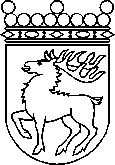 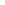 Ålands lagtingBESLUT LTB 47/2021BESLUT LTB 47/2021DatumÄrende2021-03-24LF 8/2020-2021	Mariehamn den 24 mars 2021	Mariehamn den 24 mars 2021Bert Häggblom  talmanBert Häggblom  talmanKatrin Sjögren  vicetalmanRoger Nordlundvicetalman